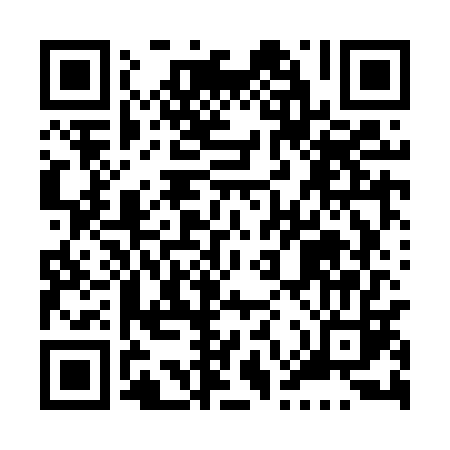 Prayer times for Uhnin Bialkowski, PolandMon 1 Apr 2024 - Tue 30 Apr 2024High Latitude Method: Angle Based RulePrayer Calculation Method: Muslim World LeagueAsar Calculation Method: HanafiPrayer times provided by https://www.salahtimes.comDateDayFajrSunriseDhuhrAsrMaghribIsha1Mon4:046:0212:324:597:028:542Tue4:016:0012:315:007:048:563Wed3:585:5812:315:017:058:584Thu3:555:5612:315:027:079:005Fri3:525:5312:315:047:099:026Sat3:495:5112:305:057:109:057Sun3:465:4912:305:067:129:078Mon3:435:4712:305:077:149:099Tue3:405:4412:295:087:159:1210Wed3:375:4212:295:097:179:1411Thu3:345:4012:295:117:199:1612Fri3:315:3812:295:127:209:1913Sat3:285:3612:285:137:229:2114Sun3:255:3412:285:147:249:2415Mon3:225:3112:285:157:259:2616Tue3:195:2912:285:167:279:2917Wed3:165:2712:275:177:299:3118Thu3:135:2512:275:197:309:3419Fri3:095:2312:275:207:329:3720Sat3:065:2112:275:217:349:3921Sun3:035:1912:275:227:359:4222Mon3:005:1712:265:237:379:4523Tue2:565:1512:265:247:399:4824Wed2:535:1312:265:257:409:5025Thu2:505:1112:265:267:429:5326Fri2:465:0912:265:277:449:5627Sat2:435:0712:265:287:459:5928Sun2:395:0512:255:297:4710:0229Mon2:365:0312:255:307:4910:0530Tue2:325:0112:255:317:5010:08